PersonuppgifterArbetad tid samt ev. sjukfrånvaro, OB-ersättning och övertidUnderskrift av arbetstagareUnderskrift av behörig chef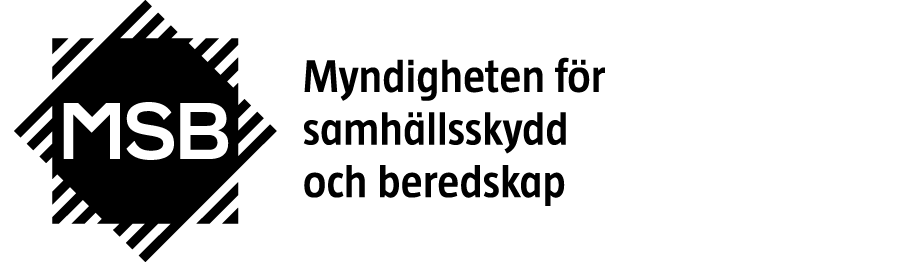 Tidrapport för timavlönadTidrapport för timavlönadAvser år och månadDiarienrNamnNamnPersonnummerTimlönOrgAktÖnskemål om förhöjt skatteavdrag (annars 30%)      %Önskemål om förhöjt skatteavdrag (annars 30%)      %Dag i månadenArbetad tidArbetad tidRast (timmar)Arbetad tid (timmar)Sjuk (timmar)OB-tilläggOB-tilläggBeordrad övertidBeordrad övertidDag i månadenfrån kltill klRast (timmar)Arbetad tid (timmar)Sjuk (timmar)Enkel (timmar)Kvalificerad (timmar)Enkel (timmar)Kvalificerad (timmar)12345678910111213141516171819202122232425262728293031TotaltDatumNamnteckningNamnförtydligandeDatumNamnteckningNamnförtydligande